В соответствии с Бюджетным кодексом Российской Федерации, Федеральным законом Российской Федерации от 06 октября 2003 года                   № 131-ФЗ «Об общих принципах организации местного самоуправления
в Российской Федерации», Постановлением Администрации Приморского края от 30 декабря 2019 года № 944-па «Об утверждении государственной программы Приморского края «Формирование современной городской среды муниципальных образований Приморского края», постановлением администрации Уссурийского городского округа от 31 марта 2015 года № 895-НПА «Об утверждении Порядка разработки, реализации и оценки эффективности муниципальных программ Уссурийского городского округа и о признании утратившими силу некоторых нормативных правовых актов администрации Уссурийского городского округа», распоряжением администрации Уссурийского городского округа от 31 августа 2016 года 
№ 250 «Об утверждении Перечня муниципальных программ Уссурийского городского округа» в целях уточнения сроков реализации муниципальной программы, в соответствии с актом обнаружения ошибки (опечатки)
от 05 марта 2024 года № 1ПОСТАНОВЛЯЕТ:1. Внести в постановление администрации Уссурийского городского округа от 30 ноября 2017 года № 3570-НПА «Об утверждении муниципальной программы «Формирование современной городской среды Уссурийского городского округа» на 2018-2027 годы (далее – постановление) следующие изменения:в заголовке постановления слова «на 2018 - 2027 годы» заменить словами «на 2018 - 2030 годы»;в пункте 1 постановления слова «на 2018 - 2027 годы» заменить словами «на 2018 - 2030 годы»;в муниципальной программе «Формирование современной городской среды Уссурийского городского округа» на 2018-2027 годы, утвержденной постановлением (далее – Программа): в заголовке Программы слова «на 2018 - 2025 годы» заменить словами «на 2018 - 2030 годы»;а) в паспорте Программы:в разделе «Наименование муниципальной программы слова «на 2018 - 2027 годы» заменить словами «на 2018 - 2030 годы»;в разделе «Структура муниципальной программы (подпрограмма 
и отдельные мероприятия» слова «на 2019 - 2027 годы» заменить словами «на 2019 - 2030 годы»;в разделе «Этапы и сроки реализации муниципальной программы» слова «в течение 2018 - 2027 годов» заменить словами «в течение 2018 -
2030 годов»;раздел «Объем бюджетных ассигнований муниципальной программы                            (с расшифровкой по годам и источникам финансирования)» изложить                       в следующей редакции:«                                                                                                           »;б) В разделе IV «Перечень и краткое описание основных мероприятий муниципальной программы»:в абзаце пятом слова «на 2019 - 2027 годы» заменить словами  «на 2019-2030 годы»;в) в разделе V «Механизм реализации Программы»:в абзаце десятом слова «в 2018 - 2027 годах» заменить словами  «в 2018 - 2030 годах»;в пункте «г» слова «в 2018 - 2027 годах» заменить словами  «в 2018 - 2030 годах»;в абзаце тридцать седьмом слова «на 2018 - 2027 годы» заменить словами  «на 2018 - 2030 годы»;в абзаце тридцать восьмом слова «на 2018 - 2027 годы» заменить словами  «на 2018 - 2030 годы»;в абзаце сорок первом слова «на 2018 - 2027 годы» заменить словами  «на 2018 - 2030 годы»;г) Приложение № 1 «Перечень мероприятий муниципальной программы «Формирование современной городской среды Уссурийского городского округа» на 2018 - 2027 годы» к Программе изложить в новой редакции (прилагается); д) Приложение № 2 «Перечень показателей (индикаторов) мероприятий муниципальной программы «Формирование современной городской среды Уссурийского городского округа» на 2018 - 2027 годы в Программе изложить в новой редакции (прилагается); е) Приложение № 3 «Финансовое обеспечение муниципальной программы «Формирование современной городской среды Уссурийского городского округа» на 2018 - 2027 годы» к Программе изложить в новой редакции (прилагается);ж) в Приложении № 4 «Порядок разработки, обсуждения с заинтересованными лицами и утверждения дизайн - проектов благоустройства дворовых и общественных территорий, включенных в муниципальную программу «Формирование современной городской среды Уссурийского городского округа» на 2018 - 2027 годы к Программе: в заголовке слова «на 2018 - 2027 годы» заменить словами  «на 2018 - 2030 годы»;в пункте первом раздела I «Общие положения» слова «на 2018 - 
2024 годы» заменить словами «на 2018 - 2030 годы»;в пункте девятом раздела III «Обсуждение и утверждение дизайн-проекта»: слова «на 2018 - 2027 годы» заменить словами «на 2018 - 2030 годы»;слова «на 2019 - 2027 годы» заменить словами «на 2018 - 2030 годы»;з) в Приложении № 5 «Адресный перечень дворовых территорий, нуждающихся в благоустройстве (с учетом их физического состояния) и подлежащих благоустройству, исходя из минимального перечня работ по благоустройству в 2018 - 2027 годах к Программе: в заголовке слова «на 2018 - 2027 годы» заменить словами  «на 2018 - 2030 годы»;и) в Приложении № 6 «Адресный перечень общественных территорий, нуждающихся в благоустройстве (с учетом физического состояния) и подлежащих благоустройству в 2018 – 2027 годах к Программе; в заголовке слова «на 2018 - 2027 годы» заменить словами  «на 2018 -2030 годы»;к) в Приложении № 9 «Подпрограмма «100 дворов Уссурийска» на 2019 - 2027 годы к Программе: в заголовке слова «на 2019-2027 годы» заменить словами «на 2019 -2030 годы»;л) в Паспорте Подпрограммы: в разделе «Наименование подпрограммы» слова «на 2019 - 2027 годы» заменить словами «на 2019 - 2030 годы»;в разделе «Этапы и сроки реализации подпрограммы» слова «с 2019 года по 2027 год»;раздел «Объем бюджетных ассигнований муниципальной подпрограммы с расшифровкой по годам и источникам финансирования» изложить в следующей редакции: ___________________________________________________»м) в разделе I «Общая характеристика текущего состояния благоустройства дворовых территорий, детских и спортивных площадок многоквартирных домов в Уссурийском городском округе» в абзаце двенадцатом слова «на 2018 - 2027 годы» заменить словами «на 2018 - 2030 годы»;н) в разделе V «Механизм реализации подпрограммы»:в абзаце втором пункта «а» слова «на 2018 - 2027 годы» заменить словами «на 2018 - 2030 годы»;в абзаце шестом пункта «а» слова «на 2019 – 2027 годы» заменить словами «на 2019 - 2030 годы», слова «на 2018 - 2027 годы» заменить словами «на 2018 - 2030 годы»;о) Приложение № 1 «Финансовое обеспечение подпрограммы «100 дворов Уссурийска» на 2019-2027 годы к Подпрограмме изложить в новой редакции (прилагается);п) Приложение № 2 «Перечень мероприятий подпрограммы «100 дворов Уссурийска» на 2019 - 2027 годы к Подпрограмме изложить в новой редакции (прилагается);р) Приложение № 3 «Перечень показателей (индикаторов) мероприятий муниципальной подпрограммы «100 дворов Уссурийска» на 2019-2027 годы к Подпрограмме изложить в новой редакции (прилагается);с) в Приложении № 7 «Перечень дворовых территорий, подлежащих благоустройству в рамках реализации мероприятий планов социального развития центров экономического роста субъектов Российской Федерации, входящих в состав дальневосточного федерального округа (реализация проекта «1000 дворов», Благоустройство дальневосточных дворов) на территории Уссурийского городского округа» к Подпрограмме: строку 75 изложить в следующей редакции;2. Управлению культуры администрации Уссурийского городского округа (Тесленко) опубликовать настоящее постановление в средствах массовой информации.3. Управлению делами аппарата администрации Уссурийского городского округа (Болтенко) разместить настоящее постановление на официальном сайте администрации Уссурийского городского округа.ГлаваУссурийского городского округа                                                           Е.Е. Корж$docstamp$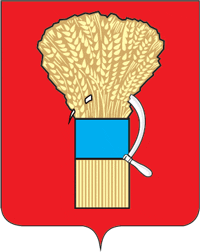 АДМИНИСТРАЦИЯУссурийского городского округаПРИМОРСКОГО КРАЯПостановлениег. УссурийскОбъем бюджетных ассигнований муниципальной программы                      (с расшифровкой по годам и источникам финансирования)общий объем финансирования мероприятий Программы на благоустройство дворовых и общественных территорий составляет 1917818,61 тыс. рублей, из них:общий объем финансирования мероприятий программы за счет средств местного бюджета составляет 97690,66 тыс. рублей, в том числе по годам:2018 год - 3500,00 тыс. рублей;2019 год - 5482,22 тыс. рублей;2020 год - 4920,71 тыс. рублей;2021 год - 14961,38 тыс. рублей;2022 год - 38934,05 тыс. рублей;2023 год – 6408,76 тыс. рублей;2024 год – 9483,54 тыс. рублей;2025 год - 7000,00 тыс. рублей;2026 год – 7000,00 тыс. рублей;2027 год - 0,00 тыс. рублей;2028 год – 0,00 тыс. рублей;2029 год – 0,00 тыс. рублей;2030 год – 0,00 тыс. рублей;прогнозная оценка привлекаемых на реализацию целей Программы средств федерального бюджета составляет 917001,65 тыс. рублей, в том числе по годам:2018 год - 46243,96 тыс. рублей;2019 год - 83536,90 тыс. рублей;2020 год - 59878,22 тыс. рублей;2021 год - 62408,61 тыс. рублей;2022 год - 356765,42 тыс. рублей;2023 год - 208568,87 тыс. рублей;2024 год – 99599,67 тыс. рублей;2025 год - 0,00 тыс. рублей;2026 год - 0,00 тыс. рублей;2027 год - 0,00 тыс. рублей;2028 год – 0,00 тыс. рублей;2029 год – 0,00 тыс. рублей;2030 год – 0,00 тыс. рублей;прогнозная оценка привлекаемых на реализацию целей Программы средств краевого бюджета составляет 901462,20 тыс. рублей, в том числе по годам:2018 год - 6306,00 тыс. рублей;2019 год - 126504,83 тыс. рублей;2020 год - 176163,16 тыс. рублей;2021 год - 62018,97 тыс. рублей;2022 год - 65977,31 тыс. рублей;2023 год - 56886,62 тыс. рублей;2024 год – 137223,53 тыс. рублей;2025 год – 135190,89 тыс. рублей;2026 год – 135190,89 тыс. рублей;2027 год - 0,00 тыс. рублей;2028 год – 0,00 тыс. рублей;2029 год – 0,00 тыс. рублей;2030 год – 0,00 тыс. рублей;прогнозная оценка привлекаемых на реализацию целей Программы средств собственников жилья составляет 1664,10 тыс. рублей, в том числе по годам:2018 год - 1664,10 тыс. рублей;2019 год - 0,00 тыс. рублей;2020 год - 0,00 тыс. рублей;2021 год - 0,00 тыс. рублей;2022 год - 0,00 тыс. рублей;2023 год - 0,00 тыс. рублей;2024 год - 0,00 тыс. рублей;2025 год - 0,00 тыс. рублей;2026 год - 0,00 тыс. рублей;2027 год - 0,00 тыс. рублей;2028 год – 0,00 тыс. рублей;2029 год – 0,00 тыс. рублей;2030 год – 0,00 тыс. рублей;объем бюджетных ассигнований муниципальной подпрограммы с расшифровкой по годам и источникам финансированияОбщий объем финансирования подпрограммы на 2019 - 2027 годы составляет 1 396 460,68 тыс. рублей, за счет средств местного бюджета – 30574,51 тыс. рублей, в том числе по годам:2019 год - 3860,00 тыс. рублей;2020 год - 3726,64 тыс. рублей;2021 год - 1878,72 тыс. рублей;2022 год - 4990,42 тыс. рублей;2023 год - 3205,96 тыс. рублей;2024 год – 4550,45 тыс. рублей;2025 год – 4181,16 тыс. рублей;2026 год – 4181,16 тыс. рублей;2027 год - 0,00 тыс. рублей;2028 год – 0,00 тыс. рублей;2029 год – 0,00 тыс. рублей;2030 год – 0,00 тыс. рублей;прогнозная оценка привлекаемых на реализацию целей Подпрограммы средств краевого бюджета составляет 887155,66 тыс. рублей, в том числе по годам:2019 год - 124800,00 тыс. рублей;2020 год - 174941,16 тыс. рублей;2021 год - 60745,32 тыс. рублей;2022 год - 64734,05 тыс. рублей;2023 год - 55631,26 тыс. рублей;2024 год – 135922,09 тыс. рублей;2025 год – 135190,89 тыс. рублей;2026 год – 135190,89 тыс. рублей;2027 год - 0,00 тыс. рублей;2028 год – 0,00 тыс. рублей;2029 год – 0,00 тыс. рублей;2030 год – 0,00 тыс. рублей;прогнозная оценка привлекаемых на реализацию целей Подпрограммы средств федерального бюджета составляет 478730,51 тыс. рублей, в том числе по годам:2019 год - 0,00 тыс. рублей;2020 год - 0,00 тыс. рублей;2021 год - 0,00 тыс. рублей;2022 год - 295845,58 тыс. рублей;2023 год - 147055,99 тыс. рублей;2024 год - 35828,94 тыс. рублей;2025 год - 0,00 тыс. рублей;2026 год - 0,00 тыс. рублей;2027 год - 0,00 тыс. рублей;2028 год – 0,00 тыс. рублей;2029 год – 0,00 тыс. рублей;2030 год – 0,00 тыс. рублей;75г. Уссурийск, ул. Советская, д. 91 2024